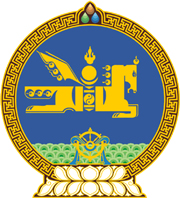 МОНГОЛ УЛСЫН ХУУЛЬ2020 оны 04 сарын 24 өдөр                                                                  Төрийн ордон, Улаанбаатар хотМОНГОЛ УЛСЫН ЗАСАГ ЗАХИРГАА,  НУТАГ ДЭВСГЭРИЙН НЭГЖ, ТҮҮНИЙ  УДИРДЛАГЫН ТУХАЙ ХУУЛЬД  НЭМЭЛТ ОРУУЛАХ ТУХАЙ1 дүгээр зүйл.Монгол Улсын засаг захиргаа, нутаг дэвсгэрийн нэгж, түүний удирдлагын тухай хуулийн 29 дүгээр зүйлийн 29.1.6 дахь заалтад доор дурдсан агуулгатай дэд заалт нэмсүгэй:“м/тухайн нутаг дэвсгэр дэх төрийн байгууллагын архив, албан хэрэг хөтлөлтийн үйл ажиллагааг хэрэгжүүлэх.”	2 дугаар зүйл.Энэ хуулийг Архив, албан хэрэг хөтлөлтийн тухай хууль /Шинэчилсэн найруулга/ хүчин төгөлдөр болсон өдрөөс эхлэн дагаж мөрдөнө.	МОНГОЛ УЛСЫН 	ИХ ХУРЛЫН ДАРГА			      Г.ЗАНДАНШАТАР